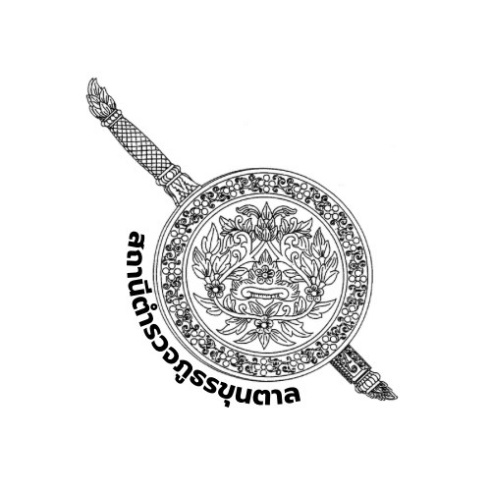 รายงานผลการปฏิบัติราชการGovernment  Performance  Reportประจำเดือน  พฤศจิกายน  ๒๕๖๖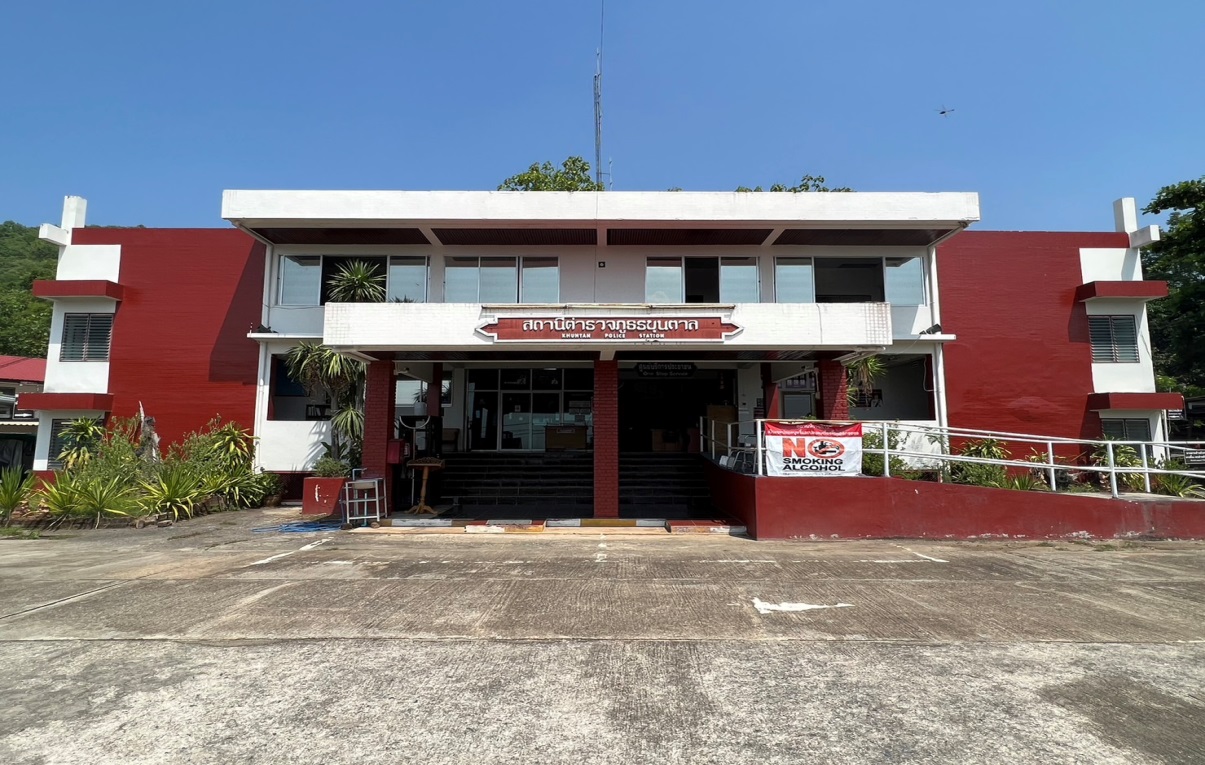 รายงานการปฏิบัติราชการประจำเดือนพฤศจิกายนประจำปีงบประมาณ พ.ศ. 2567สถานีตำรวจภูธรขุนตาล1. งานสืบสวน	ผลการจับกุม ประจำเดือน  พ.ย.2566 2. งานสอบสวน	การตรวจสอบที่เกิดเหตุ  จำนวน  ๗   ครั้งมีภาพการรายงานการปฏิบัติพอสังเขปสรุปผลคดี  ในระบบ CRIMESสรุปผลคดีอาญา  เดือน  พ.ย. 2566  จากระบบคราม CRIMES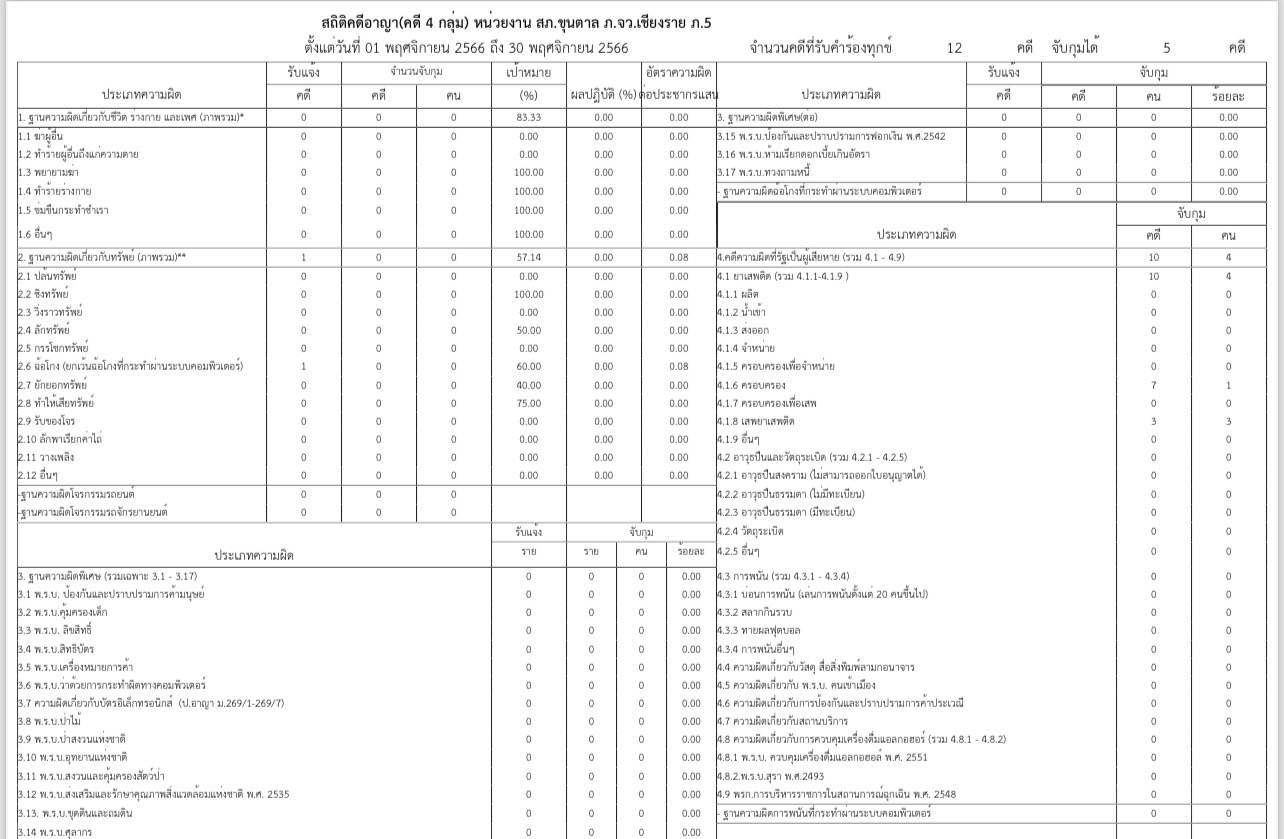 สรุปผลคดี  เดือน  พ.ย.  ๒๕๖๖3. งานป้องกันปราบปราบ	การตรวจ จุดเสี่ยงจุดล่อแหลม ธนาคาร ร้านทอง ร้านสะดวกซื้อ เพื่อป้องกันเหตุร้อยเวร ๒๐ สายตรวจรถยนต์ และ สายตรวจรถจักยานยนต์ ได้มีการออกตรวจจุดเสี่ยง จุดล่อแหลมธนาคาร ร้านค้าทอง ร้านสะดวกซื้อในพื้นที่ เพื่อป้องกันเหตุ สร้างความอุ่นใจ และรักษาความปลอดภัยให้แก่ประชาชน ในรอบเดือน พ.ย.๖๖ ได้ผลการปฏิบัติสรุปได้ตามรายละเอียดในระบบ POLICE 4.0 ได้ดังนี้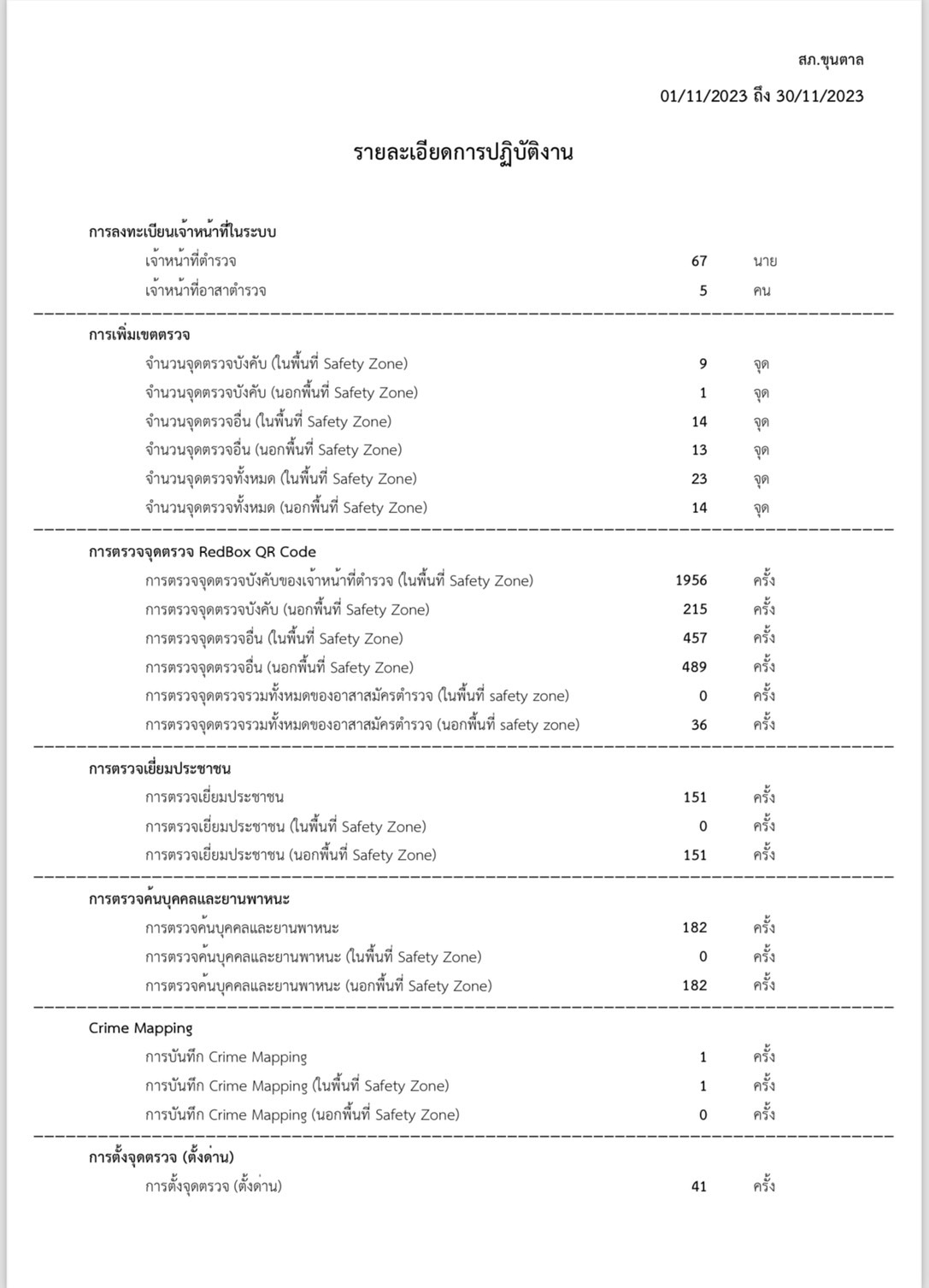 ร้อยเวร 20 สายตรวจรถยนต์  สายตรวจตำบล ได้มีการออกตรวจจุดเสี่ยง จุดล่อแหลมร้านสะดวกซื้อในพื้นที่ เพื่อป้องกันเหตุ สร้างความอุ่นใจ และรักษาความปลอดภัยให้แก่​​ประชาชน จำนวน 1956 ครั้งภาพรายงานพอสังเขปการตั้งจุดตรวจสายงานป้องกันปราบปรามมีการตั้งจุดตรวจป้องกันปราบปรามอาชญากรรม ตามแผนการตั้งจุดตรวจ จำนวน   41   ครั้งภาพรายงานพอสังเขปการระงับเหตุของสายตรวจร้อยเวร ๒๐ สายตรวจรถยนต์ และ สายตรวจรถจักยานยนต์ และ สายตรวจตำบล ได้มีการออกตรวจระงับเหตุในพื้นที่ ประจำเดือน พ.ย.๖๖   จำนวน   ๑๒   ครั้งมีภาพรายงานพอสังเขปการบูรณาการกำลังตรวจร่วมหน่วยงานราชการ   มีการตรวจร่วมกับหน่วยงาน   ๓   ครั้ง ดังนี้โครงการครูแดร์	เจ้าหน้าที่ครูตำรวจแดร์  (D.A.R.E)  สถานีตำรวจภูธรขุนตาล ได้ทำการสอนนักเรียนชั้นประถมศึกษาปีที่ ๕- ๖ โรงเรียนในความพื้นที่รับผิดชอบของสถานีตำรวจภูธรขุนตาล  ได้ทำการสอนจำนวน  16    ครั้งมีภาพรายงานพอสังเขป4. งานจราจร	เจ้าหน้าที่ตำรวจจราจรได้มีการอำนวยความสะดวกด้านการจราจร และดูแลความปลอดภัยของประชาชน หน้าสถานศึกษาและจุดบริการต่าง ๆ ประจำเดือน พ.ย.๖๖ จำนวน  ๖๒    ครั้งนำเสนอผลการปฏิบัติในรอบ ๑ เดือน แสดงรายงานผลพอสังเขป	       เจ้าหน้าที่ตำรวจจราจรช่วยเหลือประชาชนตามโครงการ “สุภาพบุรุษจราจร ประชาชนสัญจรปลอดภัย”    การกวดขันวินัยจราจรแสดงรายงานพอสังเขปผลการจับกุมคดีจราจรรายงานผลการกวดขันจับกุมความผิดกฎหมายจราจร ๑0 ข้อหาหลักของ สภ.ขุนตาล ภ.จว.เชียงรายประจำเดือน พฤศจิกายน ๒๕๖๖๑.ผลการกวดขันจับกุมการกระทำผิดกฎหมายจราจร ๑0 ข้อหาหลัก5. งานอำนวยการ	โครงการจิตอาสา ดำเนินการ จำนวน  ๑  ครั้งการประชุมขับเคลื่อน ศปก. จำนวน 19 ครั้งแสดงรายงานพอสังเขป            วันที่ 1 พฤศจิกายน 2566 โดยการอำนวยการของ พ.ต.อ.กิตติพงษ์ สุขวัฒนพันธ์ ผกก.สภ.ขุนตาล พ.ต.ท.เทพบดินทร์ โพธิศาสตร์ รองผกก.สส.ฯ พ.ต.ท.สังวรณ์ เมืองดี สว.สส.ฯรายชื่อผู้ร่วมจับกุมประกอบด้วยร.ต.อ.สมศักดิ์ แสงศรีจันทร์ รองสว.สส.ฯร.ต.อ.มงคล คำสนิท รอง สว.สส.ฯ พร้อมชุดสืบสวน เจ้าหน้าที่ฝ่ายปกครองผลการปฏิบัติจับกุมผู้ต้องหา ดังนี้1 ผู้ต้องหารายที่ ๑ อยู่ตามทะเบียนราษฏร  102 ม.7 ต.ต้า  อ.ขุนตาล  จ.เชียงราย2. ข้อหาเสพยาเสพติดให้โทษประเภท1(ยาบ้า)โดยผิดกฎหมาย3) ของกลาง  -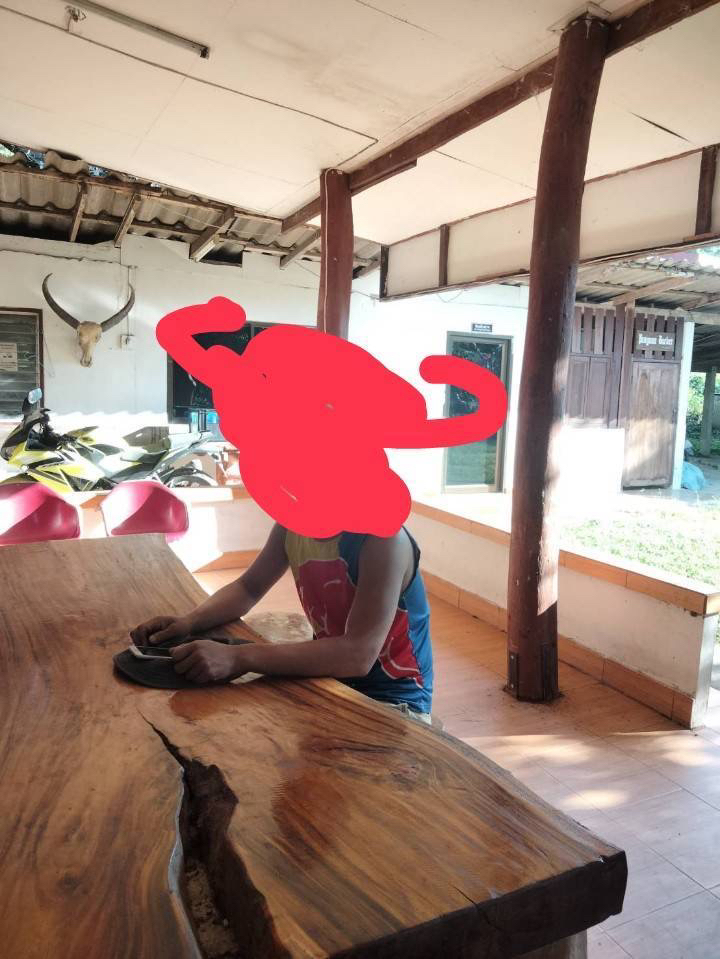 	         วันที่ 2 พฤศจิกายน 2566 โดยการอำนวยการของ พ.ต.อ.กิตติพงษ์ สุขวัฒนพันธ์ ผกก.สภ.ขุนตาล พ.ต.ท.เทพบดินทร์ โพธิศาสตร์ รองผกก.สส.ฯ พ.ต.ท.สังวรณ์ เมืองดี สว.สส.ฯรายชื่อผู้ร่วมจับกุมประกอบด้วยร.ต.อ.สมศักดิ์ แสงศรีจันทร์ รองสว.สส.ฯร.ต.อ.มงคล คำสนิท รอง สว.สส.ฯ พร้อมชุดสืบสวน เจ้าหน้าที่ฝ่ายปกครองผลการปฏิบัติจับกุมผู้ต้องหา ดังนี้๑.ผู้ต้องหารายที่ ๑ อยู่ตามทะเบียนราษฏร  198 ม.13 ต.ต้า  อ.ขุนตาล  จ.เชียงราย2.ข้อหา ข้อหาเสพยาเสพติดให้โทษประเภท1(เฮโรอีน)(ยาบ้า)โดยผิดกฎหมาย3) ของกลาง  -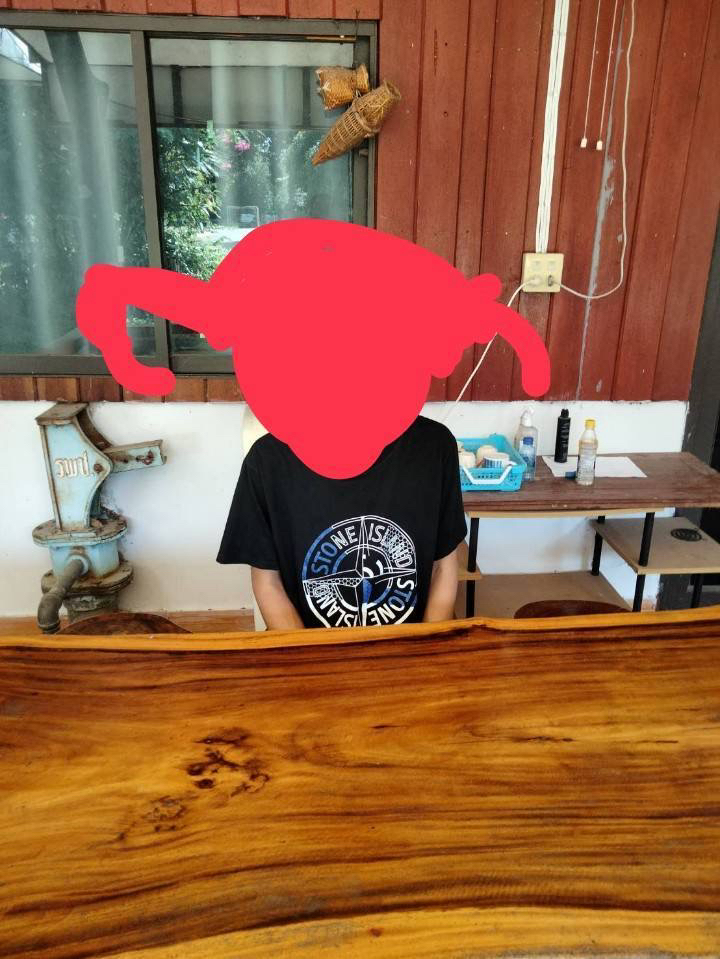 	วันที่ 7 พฤศจิกายน 2566 โดยการอำนวยการของ พ.ต.อ.กิตติพงษ์ สุขวัฒนพันธ์ ผกก.สภ.ขุนตาล พ.ต.ท.เทพบดินทร์ โพธิศาสตร์ รองผกก.สส.ฯ พ.ต.ท.สังวรณ์ เมืองดี สว.สส.ฯรายชื่อผู้ร่วมจับกุมประกอบด้วยร.ต.อ.สมศักดิ์ แสงศรีจันทร์ รองสว.สส.ฯ ร.ต.อ.มงคล คำสนิท รอง สว.สส.ฯ พร้อมชุดสืบสวน ผลการปฏิบัติจับกุมผู้ต้องหา ดังนี้๑.ผู้ต้องหารายที่ ๑ ที่อยู่ตามทะเบียนราษฏร  139 ม.8 ต.ต้า  อ.ขุนตาล  จ.เชียงราย2.ข้อหา มียาเสพติดไว้ในครอบฯ,เสพยาเสพติดให้โทษประเภท1(ยาบ้า)โดยผิดกฎหมาย,มีอาวุธปืนไว้ในครอบครองโดยไม่ได้รับอนุญาต3) ของกลาง  1.ยาบ้าจำนวน 20เม็ด 2.อาวุธปืนยาวไทยประดิษฐ์(ปืนแก๊ป)จำนวน   1  กระบอก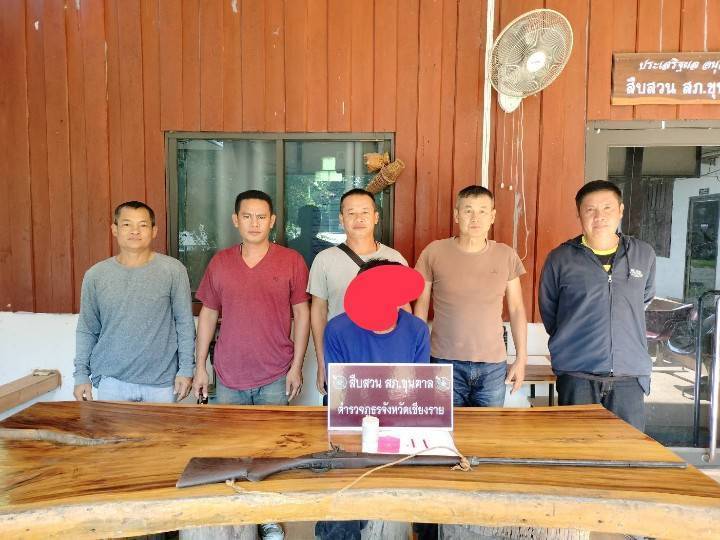      พนักงานสอบสวน สภ.ขุนตาล ออกตรวจที่เกิดเหตุ ว.40 บนถนนบ้านป่าแดงห้วยหลวง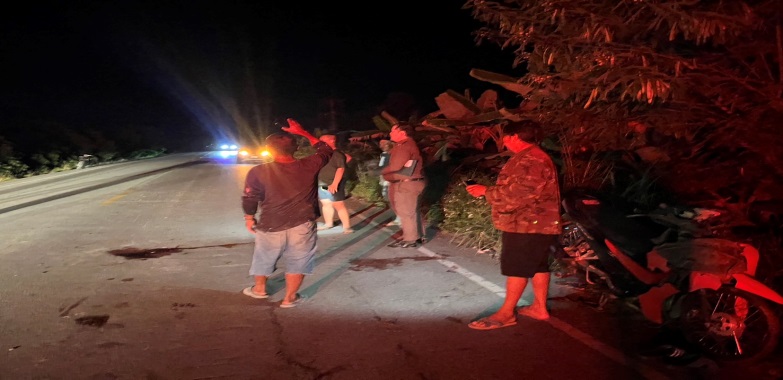      พนักงานสอบสวน สภ.ขุนตาล ออกตรวจที่เกิดเหตุ ว.40 บนถนนสายพญาเม็งราย – เชียงของ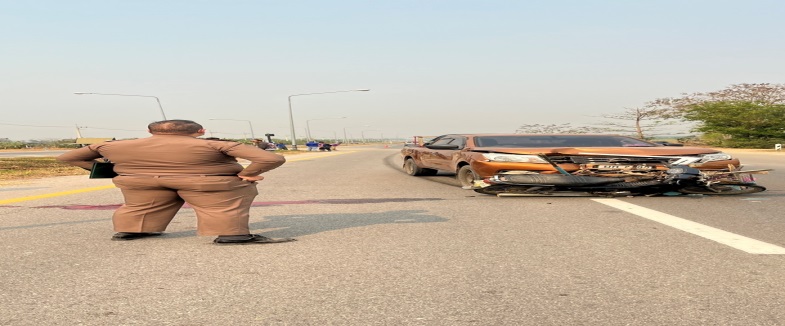 สรุปผลคดี  เดือน  พ.ย.  ๒๕๖๖๑.คดีอาญา  เกิด      ๑๒        คดี  คดีจราจร  เกิด       -       คดี๒.คดีอาญาสุดท้าย  คดีที่  169/66   บันทึกคดีอาญาระบบ  CRIME      169        คดี   พิกัด   169       คดี๓.คดีจราจรสุดท้าย   คดีที่    8/66         บันทึกคดีจราจรระบบ  CRIME      8        คดี๔.คดีชันสูตรสุดท้าย  คดีที่  23/66๕.รับแจ้งเป็นหลักฐาน   จำนวน  32   เรื่อง๖.รับแจ้งเอกสารหาย  จำนวน   35  เรื่อง๗.รับแจ้ง  ปจว.คดี  จำนวน    22    เรื่องรายการผลการปฏิบัติภาพปฏิบัติ1ร้อยเวร  ๒๐ สายตรวจรถยนต์  ว.4 ป้องกันเหตุ ธนาคาร ธกส  สาขาขุนตาล  เหตุการณ์ปกติ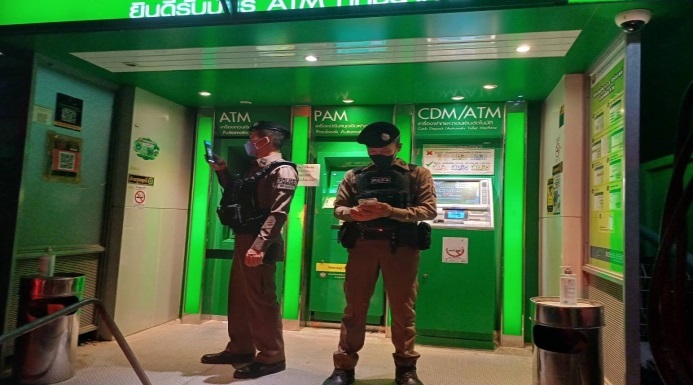 2ร้อยเวร  ๒๐ สายตรวจรถยนต์  ว.4 ป้องกันเหตุ โรงพยาบาลส่งเสริมสุขภาพตำบลต้า  เหตุการณ์ปกติ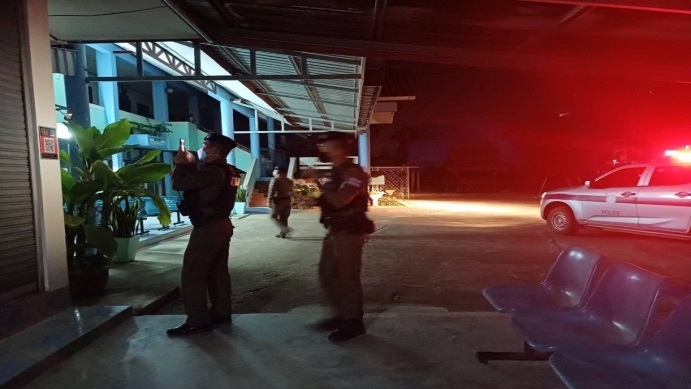 3ร้อยเวร  ๒๐ สายตรวจรถยนต์  ว.4 ป้องกันเหตุ ร้านห้างทองเจียรไนย  เหตุการณ์ปกติ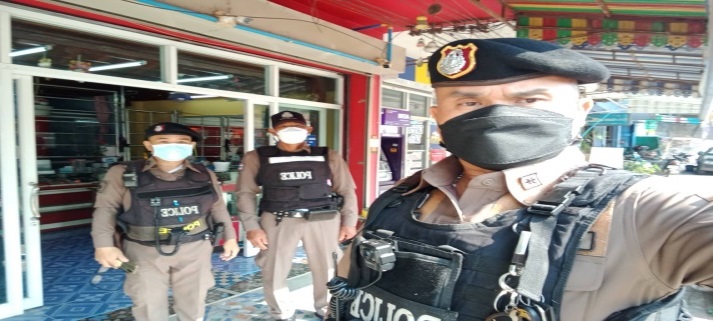 4ร้อยเวร  ๒๐ สายตรวจรถยนต์  ว.4 ป้องกันเหตุ ตู้เอทีเอ็ม  ธนาคารกรุงไทย  เหตุการณ์ปกติ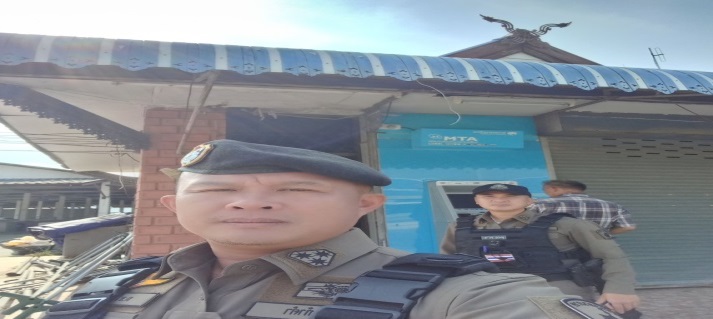 5สายตรวจตำบลพระเนตร ว.4 ป้องกันเหตุร้านต้าของเก่า เหตุการณ์ปกติ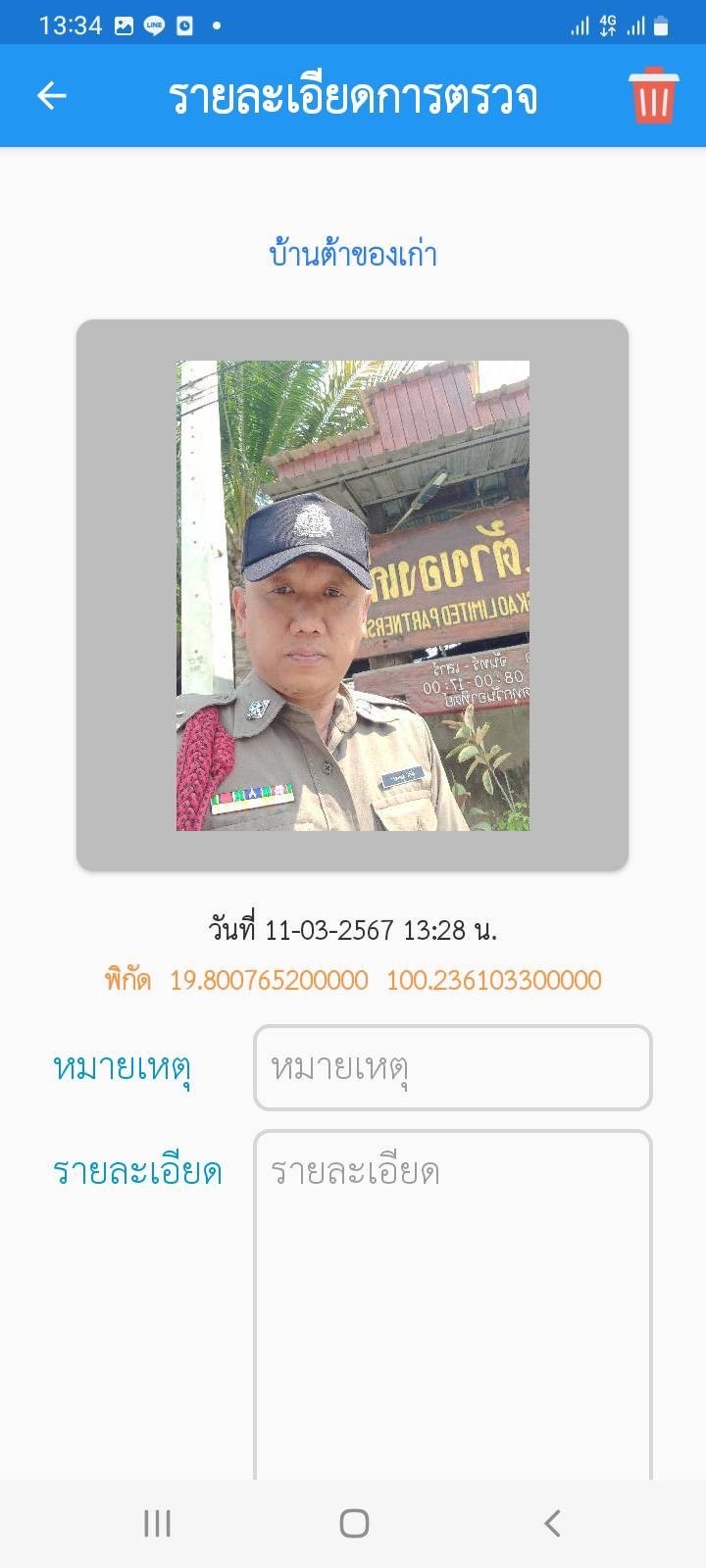 6สายตรวจตำบลต้า ว.4 ป้องกันเหตุ ตู้เอทีเอ็ม  ธนาคารออมสิน เหตุการณ์ปกติ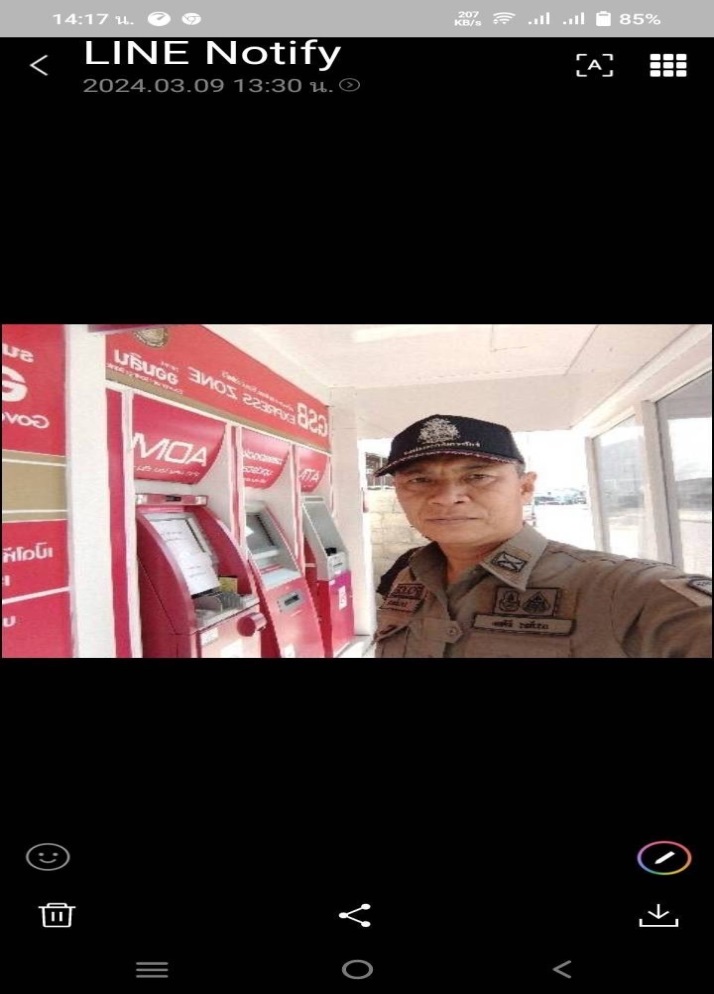 7สายตรวจตำบลยางฮอม ว.4 ป้องกันเหตุ โรงพยาบาลขุนตาล  เหตุการณ์ปกติ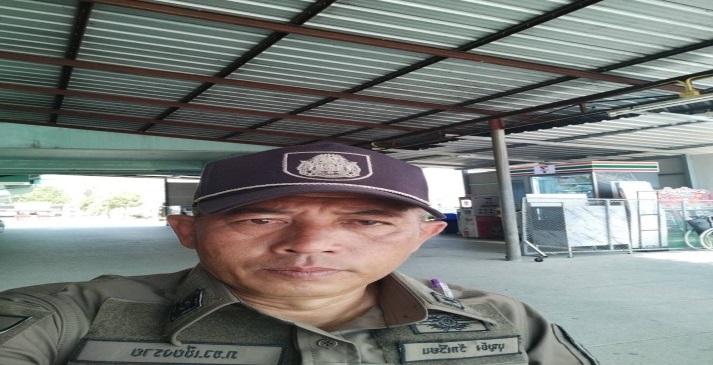 รายการผลการปฏิบัติภาพปฏิบัติ1วันที่  4   พ.ย.  ๒๕๖6  ตั้งแต่เวลา  10.00-11.00 น. ขุนตาล ๒๐ พร้อมกำลัง  รวม 6 นาย ตั้งจุดตรวจ/จุดสกัด บริเวณ หน้าพระธาตุขุนตาล ต.ป่าตาล อ.ขุนตาล  จ.เชียงราย- ตรวจรถยนต์ 1๘ คัน-ตรวจรถจักรยานยนต์ 1๙  คัน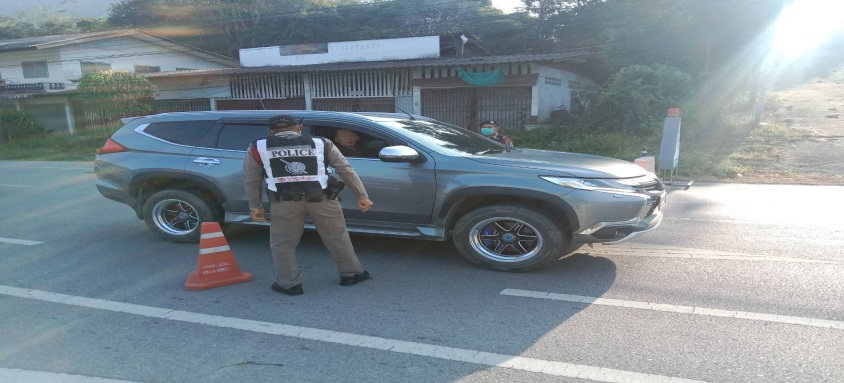 2วันที่  ๘  พ.ย.  ๒๕๖6  ตั้งแต่เวลา  09.00-10.00 น. ขุนตาล ๒๐ พร้อมกำลัง  รวม 6 นาย ตั้งจุดตรวจ/จุดสกัด บริเวณ หน้าพระธาตุขุนตาล ต.ป่าตาล อ.ขุนตาล  จ.เชียงราย- ตรวจรถยนต์ ๒๑ คัน-ตรวจรถจักรยานยนต์ 1๕  คัน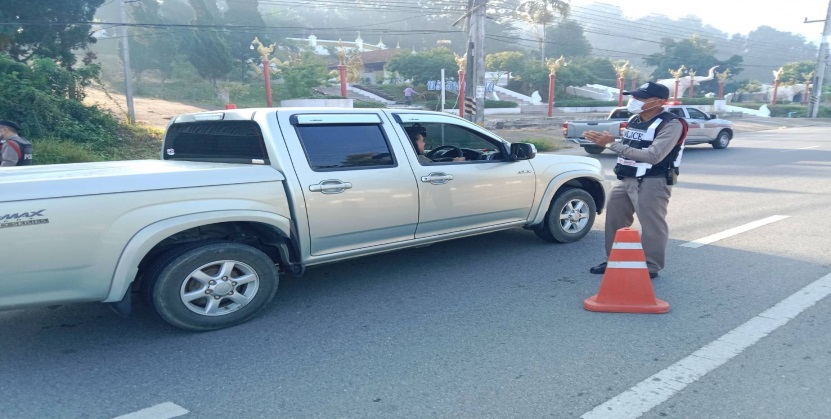 3วันที่  ๑๙   พ.ย.  ๒๕๖6  ตั้งแต่เวลา  22.00-23.00 น. ขุนตาล ๒๐ พร้อมกำลัง  รวม 6 นาย ตั้งจุดตรวจ/จุดสกัด บริเวณ หน้าพระธาตุขุนตาล ต.ป่าตาล อ.ขุนตาล  จ.เชียงราย- ตรวจรถยนต์ ๑๙ คัน-ตรวจรถจักรยานยนต์ ๘  คัน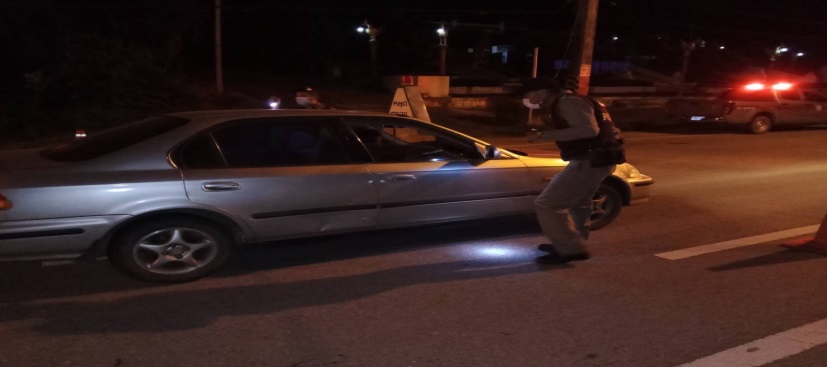 4วันที่  ๒๕  พ.ย.  ๒๕๖6  ตั้งแต่เวลา  21.00-22.00 น. ขุนตาล ๒๐ พร้อมกำลัง  รวม 6 นาย ตั้งจุดตรวจ/จุดสกัด บริเวณ หน้าพระธาตุขุนตาล ต.ป่าตาล อ.ขุนตาล  จ.เชียงราย- ตรวจรถยนต์ ๒๖ คัน-ตรวจรถจักรยานยนต์ ๕  คัน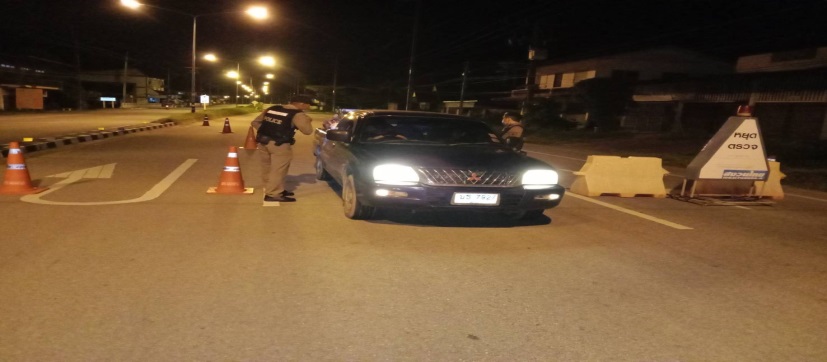 รายการผลการปฏิบัติภาพปฏิบัติ๑        วันที่ ๑1 พฤศจิกายน 2566  ขุนตาล 20/201 ว.4 เหตุทะเลาะวิวาท ป่าตาลดอย ม.1 ต.ป่าตาล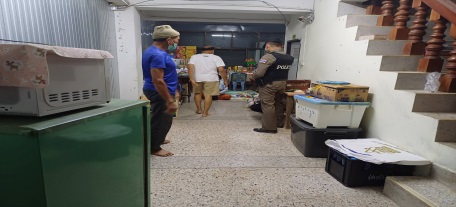 รายการผลการปฏิบัติภาพปฏิบัติ๑วันที่ 1 พฤศจิกายน 2566 ร้อยเวร 20 พร้อม สายตรวจรถยนต์ 201 เจ้าหน้าที่ฝ่ายปกครอง ออกตรวจสถานบริการ ร้านอาหารในเขตพื้นที่รับผิดชอบดังนี้- ร้านดาหลา- ร้านมุมสบาย- ร้านหลบมุมได้กำชับให้ปฏิบัติตามกฏหมายโดยเคร่งครัด ให้เปิด- ปิดตามเวลาที่กฏหมายกำหนด ห้ามบุคคลที่มีอายุต่ำกว่า 20 ปี เข้ามาใช้บริการเหตุการณ์ทั่วไปปกติ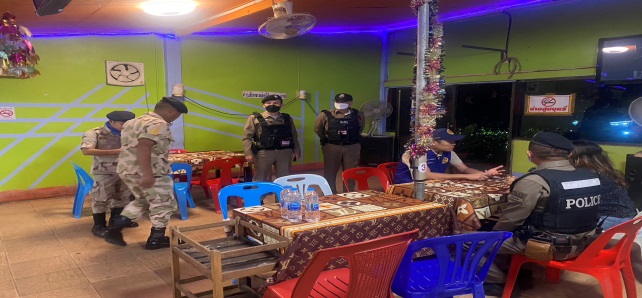 ๒วันที่  13 พ.ย.66 ขุนตาล ๐๒ ร่วมกับฝ่ายปกครอง และองค์การปกครองส่วนท้องถิ่น ออกตรวจร้านจำหน่ายดอกไม้เพลิง.ในเขตพื้นที่ อ.ขุนตาล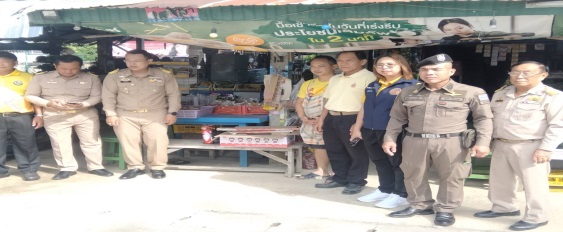 ๓วันนี้  20 พ.ย.66  ขุนตาล ๐๒ ร่วมกับฝ่ายปกครอง องค์การปกครองส่วนท้องถิ่นตำบลต้า และทรัพยากรและสิ่งแวดล้อมจังหวัดเชียงราย ว.4 ตรวจสอบกรณีมีการร้องเรียนว่า มีการลักลอบ ขุดเจาะน้ำบาดาล ที่บริเวร ฌาปณสถานบ้านพระเนตร ต.ต้า อ.ขุนตาล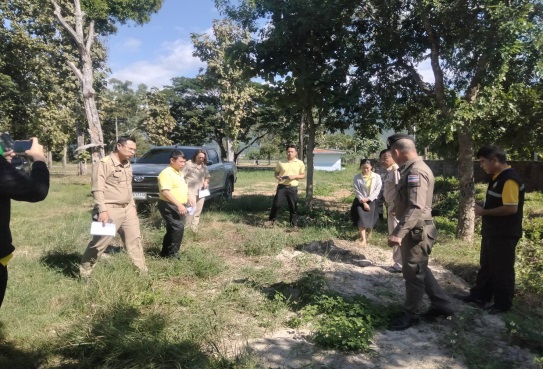 รายการผลการปฏิบัติภาพปฏิบัติ๑   วันที่  ๒๗   พ.ย. ๒๕๖6   ด.ต.นิยม  ประมวลพันธ์ ทำการสอนวิชาแดร์ (D.A.R.E) ชั้น ป.5/1 โรงเรียนกฤษณาทวีวิทย์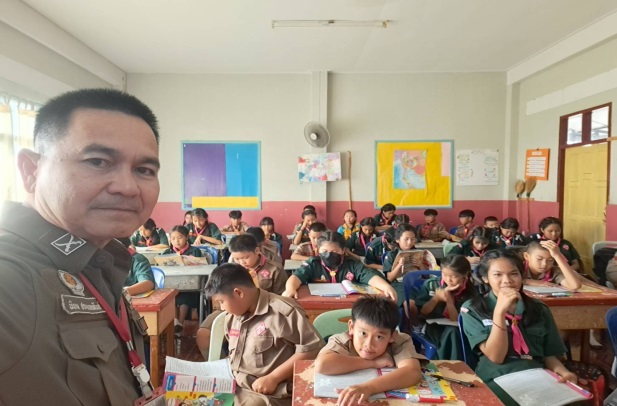 ๒   วันที่ ๒๑  พ.ย. ๒๕๖6   ด.ต.จงศักดิ์ จำเดิม ทำการสอนวิชาแดร์ (D.A.R.E) ชั้น ป.5/2 โรงเรียนกฤษณาทวีวิทย์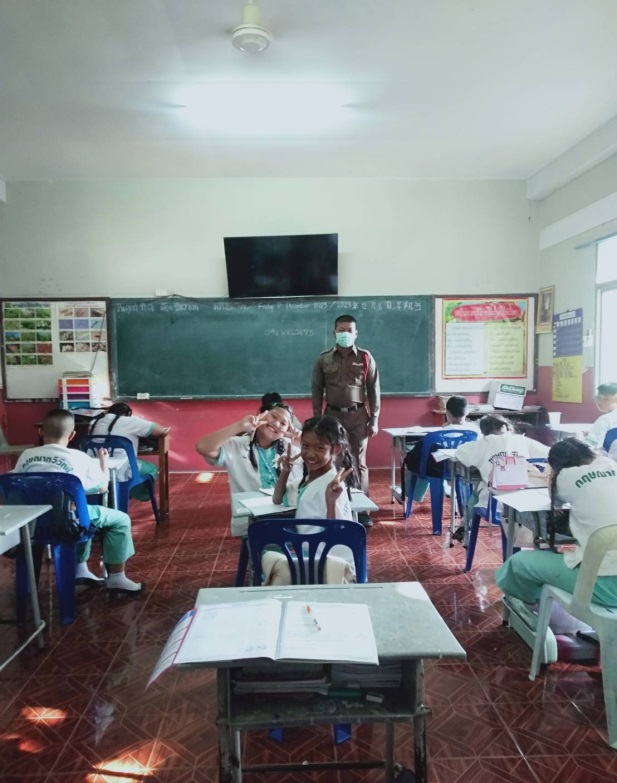 ๓   วันที่ ๑๕  พ.ย. ๒๕๖6   ด.ต.นรภัทร  ขัตติยะ ทำการสอนวิชาแดร์ (D.A.R.E) ชั้น ป.5 โรงเรียนบ้านร่องขุ่น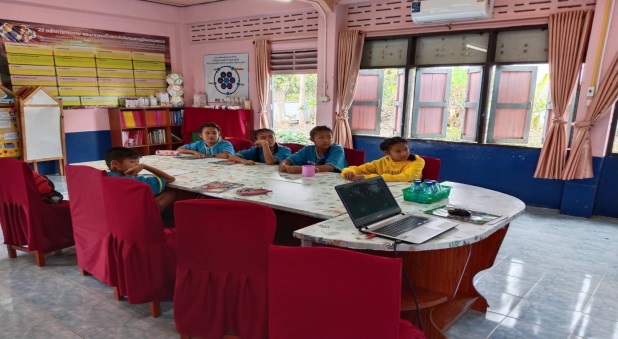 ๔   วันที่ ๙  พ.ย. ๒๕๖6   ด.ต.วรพจน์  ชุมภูชนะภัย ทำการสอนวิชาแดร์ (D.A.R.E) ชั้น ป.5 โรงเรียนน้ำแพร่ป่าบง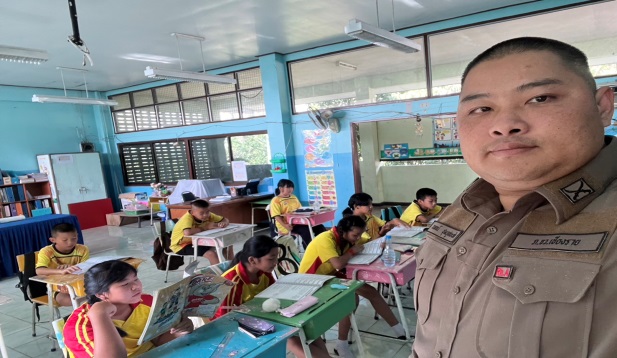 รายการผลการปฏิบัติภาพปฏิบัติ๑      วันที่ ๕ พฤศจิกายน 256๖ ชุดจราจร อำนวยความสะดวกการจราจรดูแลความปลอดภัยในการข้ามถนนให้กับประชาชนบริเวณ หน้าพระธาตุขุนตาล ต.ป่าตาล อ.ขุนตาล จ.เชียงราย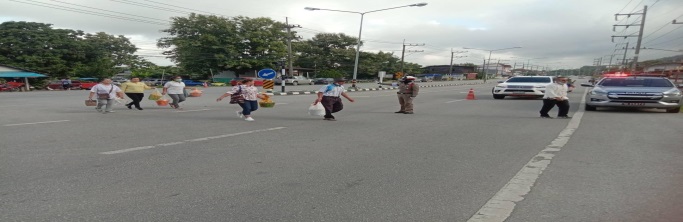 ๒      วันที่  ๑๐  พฤศจิกายน 256๖ ขุนตาล 611   อำนวยความสะดวกด้านการจราจรหน้าโรงเรียนชุมชนบ้านต้าตลาด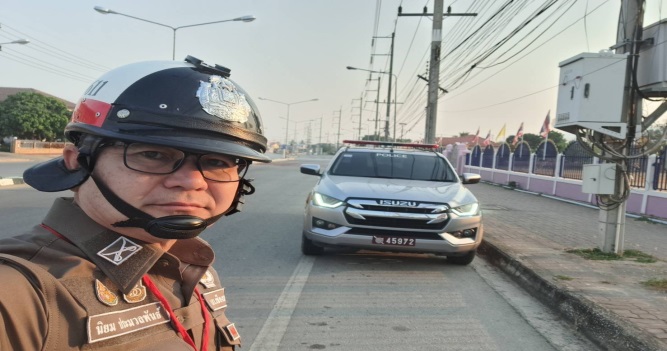 ๓      วันที่  ๒๑  พฤศจิกายน 256๖ ขุนตาล 61๓   อำนวยความสะดวกด้านการจราจรหน้าโรงเรียนบ้านชมพู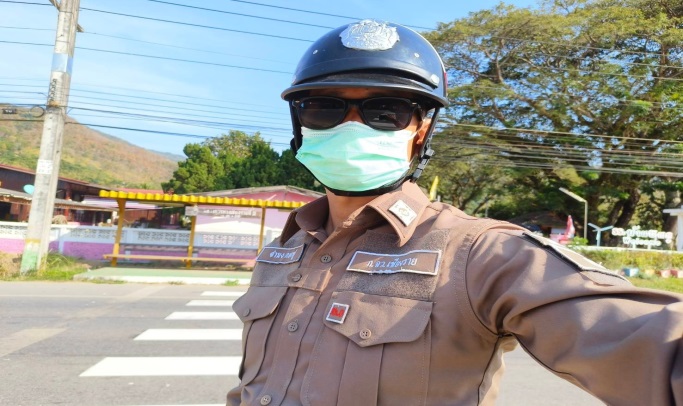 ๔      วันที่ ๒๘ พฤศจิกายน 256๖ ชุดจราจร สายตรวจตำบลต้า ว.4 อำนวยความสะดวกการจราจรงานลอยกระทงเทศบาลตำบลต้าโดยร่วมกับ ชรบ.และอปพร ในเขตพื้นที่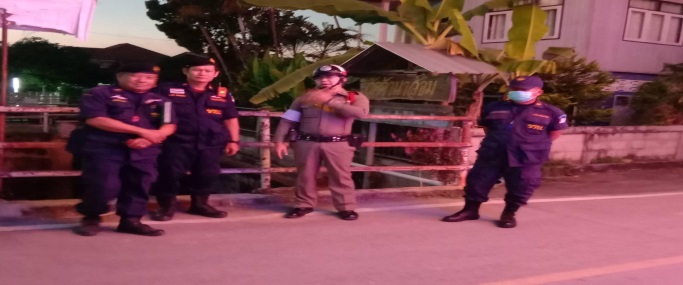 รายการผลการปฏิบัติภาพปฏิบัติ๑      วันที่ ๒๘ พฤศจิกายน 256๖ ขุนตาล 613เหตุรถยนต์ของประชาชนจอดเสียเนื่องจากยางรั่ว บนถนนเทิง - เชียงของ ต.ยางฮอม จึงให้การช่วยเหลือนำยางอะไหล่รถมาเติมลม และรถคันดังกล่าวพร้อมเดินทางต่อ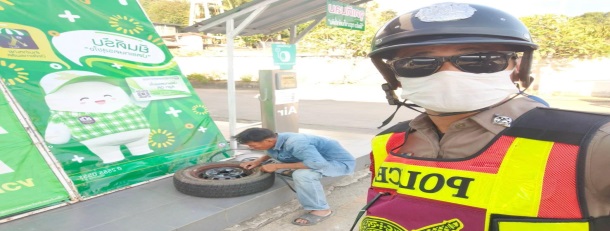 รายการผลการปฏิบัติภาพปฏิบัติ๑วันที่  ๘   พ.ย. 2566   ขุนตาล  60  พร้อมกำลังสายตรวจจราจรได้กวดขันวินัยจราจรถนนเทิง – เชียงของ ว.20-ไม่สวมหมวกนิรภัย ๕  ราย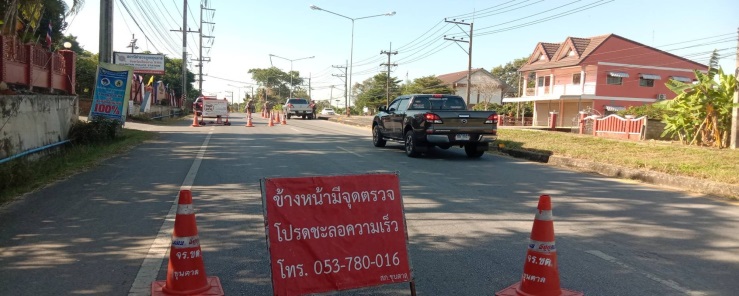 ๒วันที่ ๑๔  พ.ย. 2566   ขุนตาล  60  พร้อมกำลังสายตรวจจราจรได้กวดขันวินัยจราจรถนนเทิง – เชียงของ ว.20-ไม่สวมหมวกนิรภัย ๕  ราย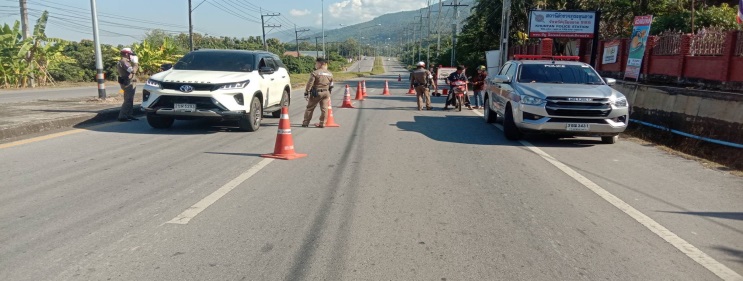 ๓วันที่  ๒๒ พ.ย. 2566   ขุนตาล  60  พร้อมกำลังสายตรวจจราจรได้กวดขันวินัยจราจรถนนเทิง – เชียงของ ว.20-ไม่สวมหมวกนิรภัย ๖  ราย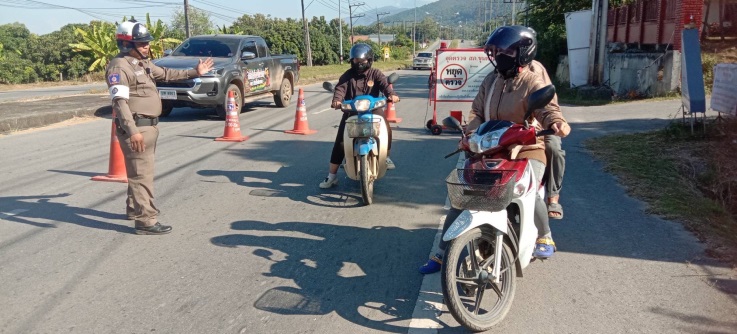 ๔วันที่  ๓๐  พ.ย. 2566   ขุนตาล  60  พร้อมกำลังสายตรวจจราจรได้กวดขันวินัยจราจรถนนเทิง – เชียงของ ว.20-ไม่สวมหมวกนิรภัย ๔  ราย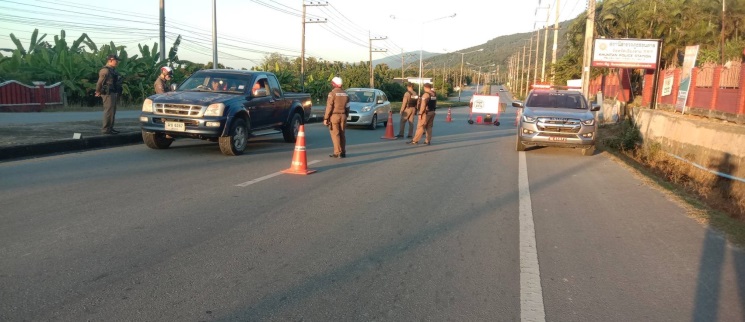 มาตรการจำนวนที่ถูกจับกุม (คน)1.ความเร็วเกินกำหนด02.ขับรถย้อนศร0๓.ฝ่าฝืนสัญญาณไฟจราจร0๔.ไม่มีใบขับขี่0๕.ไม่คาดเข็มขัดนิรภัย37๖.แซงในที่คับขัน0๗. เมาสุรา0๘.ไม่สวมใส่หมวกนิรภัย๘๗๙. มอเตอร์ไซค์ไม่ปลอดภัย0๑๐. ใช้โทรศัพท์ขณะขับรถ0รวม124รายการผลการปฏิบัติภาพปฏิบัติ๑     วันที่ 13 พ.ย. 2566 เวลา 10.00 น. ข้าราชการตำรวจ สภ.ขุนตาล ร่วมกิจกรรมจิตอาสา ณ บ้านต้าตลาด ต.ต้า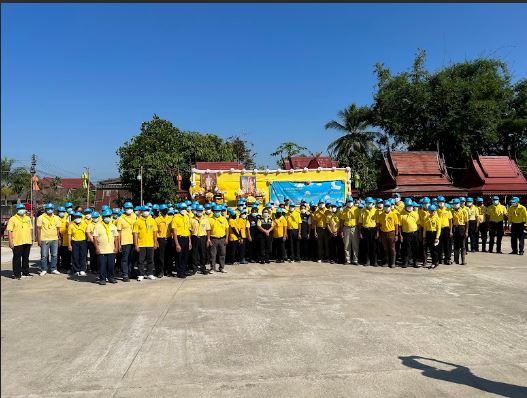 รายการผลการปฏิบัติภาพปฏิบัติ๑          วันที่  9 พ.ย. 2566  เวลา 14.00 น. พ.ต.ท.ธัญญัฐธีร์  บูรณศิลป์ รองผกก.ป.สภ.ขุนตาลพ.ต.ต.อานันต์  ดวงมณีย์ สวป.สภ.ขุนตาล และร.ต.อ. กิตติพร  แสนพวง รอง สวป.สภ.ขุนตาล  พร้อมชุดจราจร ร่วมประชุม VTC อบรมผ่านระบบออนไลน์ แนวทางการออกใบสั่ง (จราจรปรับเป็นพินัย)ณ ห้อง ศปก.สภ.ขุนตาล 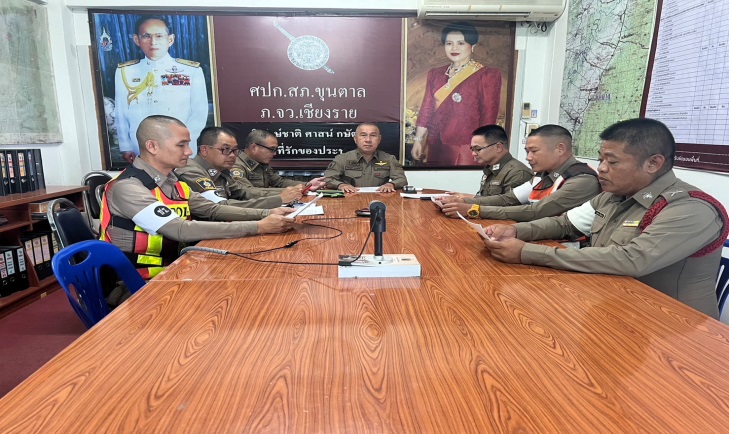 